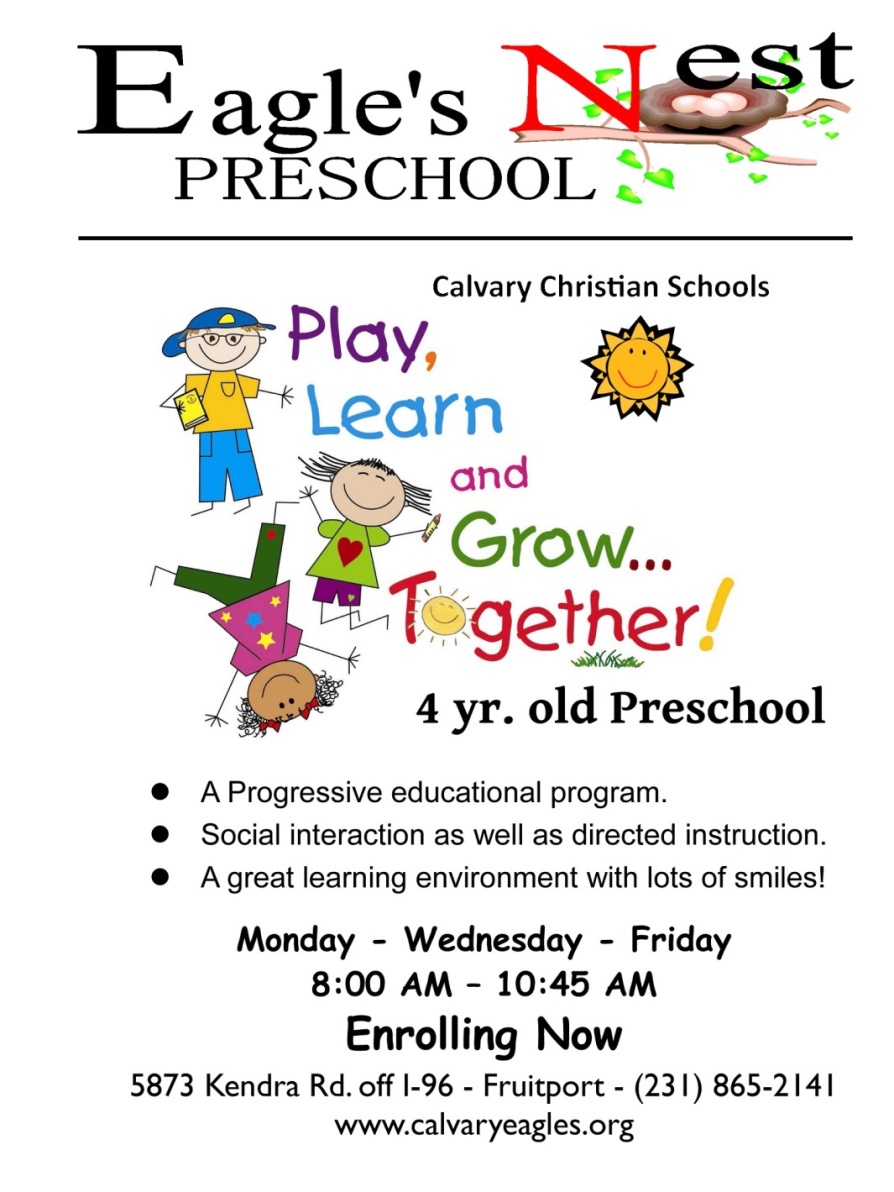 Open to children from 2 years 10 months to school age. Sessions run from 9am – 11.30am, Monday-Friday.Only £6 per day (Min 2 days attendance required) or £20 for 4 days and 1 day free. We are a warm, caring, social environment for young children, offering a wide range of age appropriate play activities to benefit children’s early development.We also offer breakfast club for all Pre-Schoolers from 8am for just 50p per day.ENROLLING NOW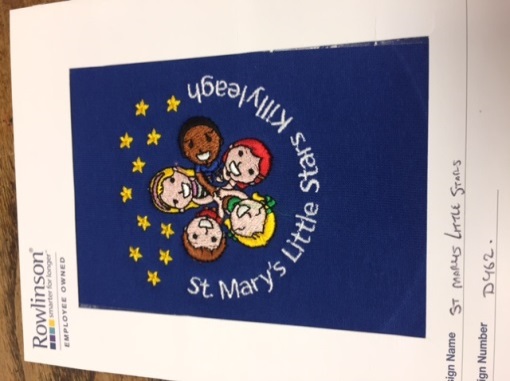 Come to our OPEN DAY on Tuesday 6th June from 2pm-3pmat St Marys Primary School, Killyleagh to see what we are all about. Ring 07484546788 or 02844828542 for more information. 